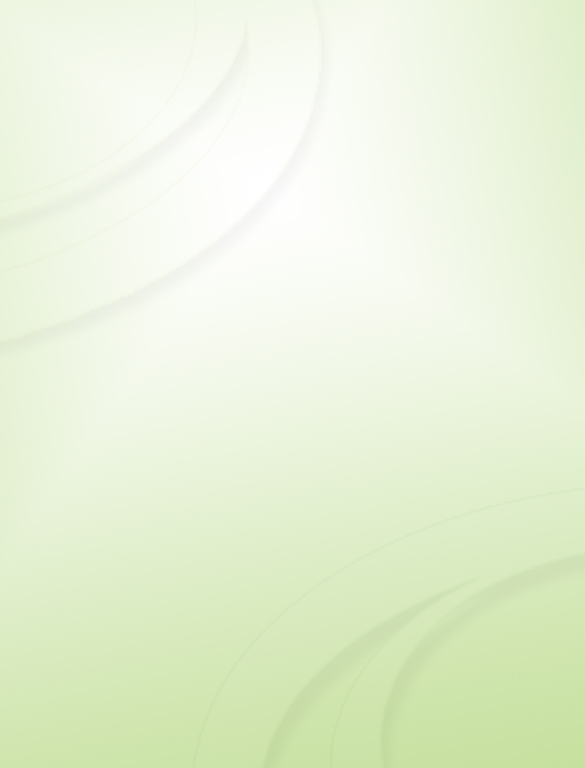 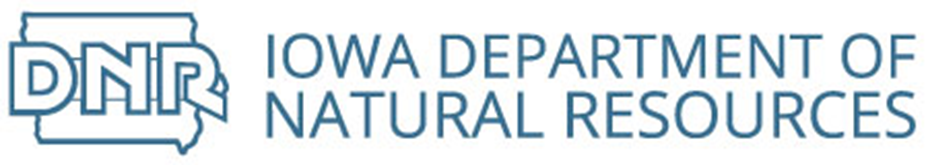 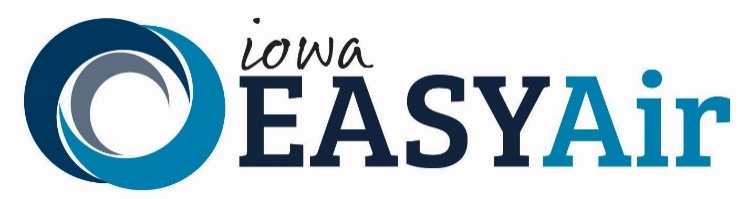 Account Registration Instructions
For Responsible OfficialsIowa Department of Natural ResourcesWallace State Office BuildingAir Quality Bureau502 E 9th StDes Moines, IA 50319Phone: (515) 725-8200Contact the Iowa EASY Air Helpdeskemail: easyair@dnr.iowa.govOr call (515) 725-9569 or (515) 204-3749Table of Contents1.	Iowa EASY Air Website Login	32.	Self-Registration	42.1	Fill in General Information	42.2	Indicate Account Type	52.3	Associate Facility or Facilities	62.4	Select and answer Security Questions	92.5	Pass Picture Verification	92.6	Select Identify Proofing Option	102.6.1	e-Verify Option	102.6.2	Electronic Signature Agreement (ESA) Option	122.7	Receive email confirmation from Iowa EASY Air	123.	Access Your Account Information	134.	Request a New Facility Number or Process a Facility Change	145.	Facility Number & Name Change Form (for display only)	15List of FiguresFigure 1 - Iowa EASY Air Website Login Page	3Figure 2 - Access Self – Registration	4Figure 3 - Fill in General Information	4Figure 4 - Select Account and Submittal Type	5Figure 5 - Associate Facility	6Figure 6 - Associate Facility Search	6Figure 7 - Associate Facility Search - No Facilities Found	7Figure 8 - Select Facility from Facility List	7Figure 9 - Select Facility from Facility List	8Figure 10 - Security Questions	9Figure 11 - Picture Verification	9Figure 12 - User Verification Options	10Figure 13 - e-Verify Option - Enter User Information	10Figure 14 - e-Verify Successful	11Figure 15 - e-Verify Completed	11Figure 16 - e-Verify Unsuccessful	11Figure 17 - Electronic Signature Agreement (ESA) Option	12Figure 18 - Account Confirmation Email	12Figure 19 - Access “My Account”	13Figure 20 - Successful e-Verify Results	13To access Iowa DNR Environmental Application System for Air (Iowa EASY Air), users must first register then log into the system. This document explains how to register as a Responsible Official (RO) in Iowa EASY Air, sign into the system, and access your account information.Iowa EASY Air Website LoginUse a reliable Internet connection and a current web browser (e.g. IE 11.0 or higher, Edge, Chrome, Firefox, Safari, etc.) to access the Iowa EASY Air website. When the login screen shown in Figure 1 appears, enter a valid user ID and password. Obtaining a user ID and password requires self-registering for the system.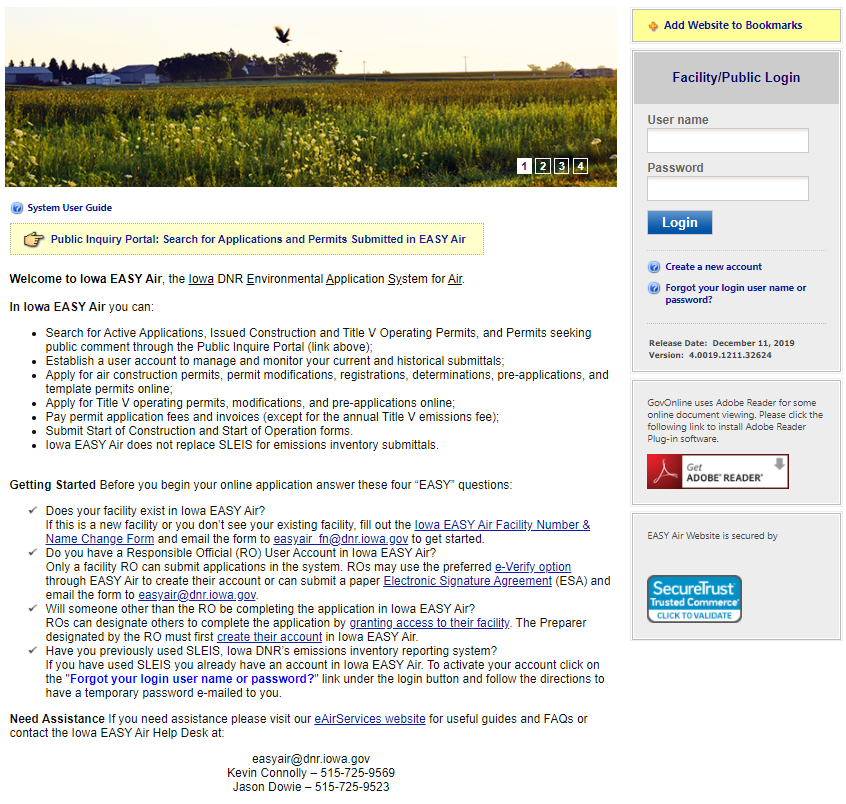 Figure  - Iowa EASY Air Website Login PageSelf-RegistrationClick on “Create a new account” (Figure 2). Follow instructions 2.1 – 2.7 to register.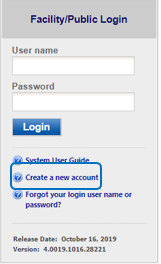 Figure  - Access Self – RegistrationFill in General InformationThe registrant needs to complete all required fields in Figure 3 (denoted with a red asterisk). When finished, click the “Next>>” button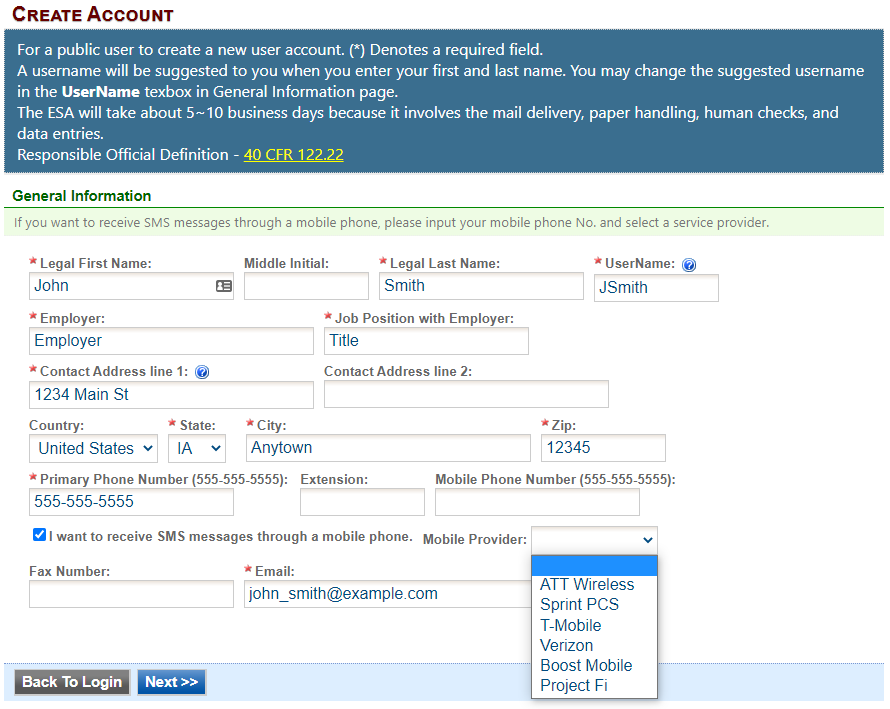 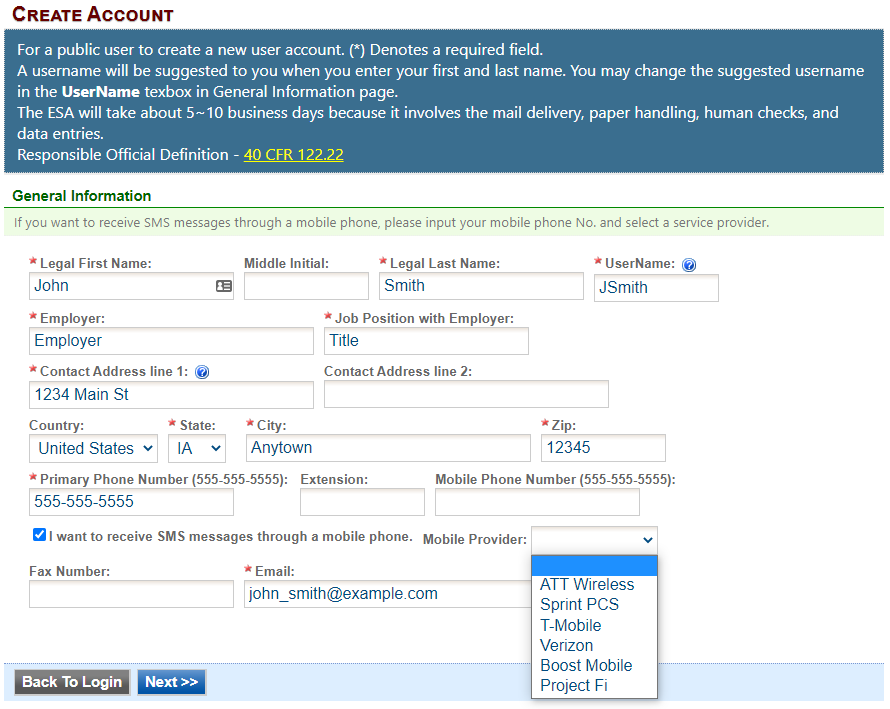 Figure  - Fill in General InformationIndicate Account TypeThere are two user account types having different roles. An explanation of each of these roles is provided below (Table 1). The RO user role has additional privileges above the level of the Preparer.Table  - Account Types in Iowa EASY AirIf you are uncertain as to which role applies to you, contact the EASY Air Helpdesk at (515) 725-9569 or (515) 204-3749; or send your inquiry to easyair@dnr.iowa.gov.Choose the “Responsible Official” user role (Figure 4). Select the Submittal Group(s) for the user (circled checkbox). This determines the types of applications the RO may submit to the Air Quality Bureau. Select either RO for Construction or RO for Title V or RO for both. When you make a choice in either Submittal Group, the Associated Facility List will open.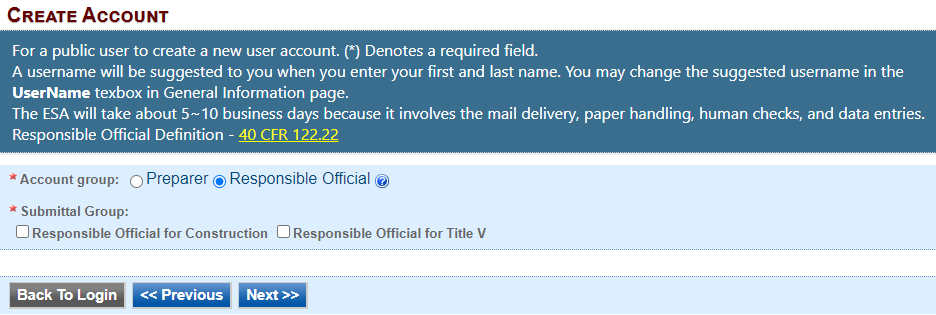 Figure  - Select Account and Submittal TypeAssociate Facility or FacilitiesAs a RO (Responsible Official), the user may now associate a facility or facilities to his/her account (Figure 5). If your facility is not found after searching, complete and submit the Facility Number & Name Change Form (DNR Form 542-1056) using the highlighted link in Figure 5.Click on the “Associate Facility” button to launch a search window (Figure 6).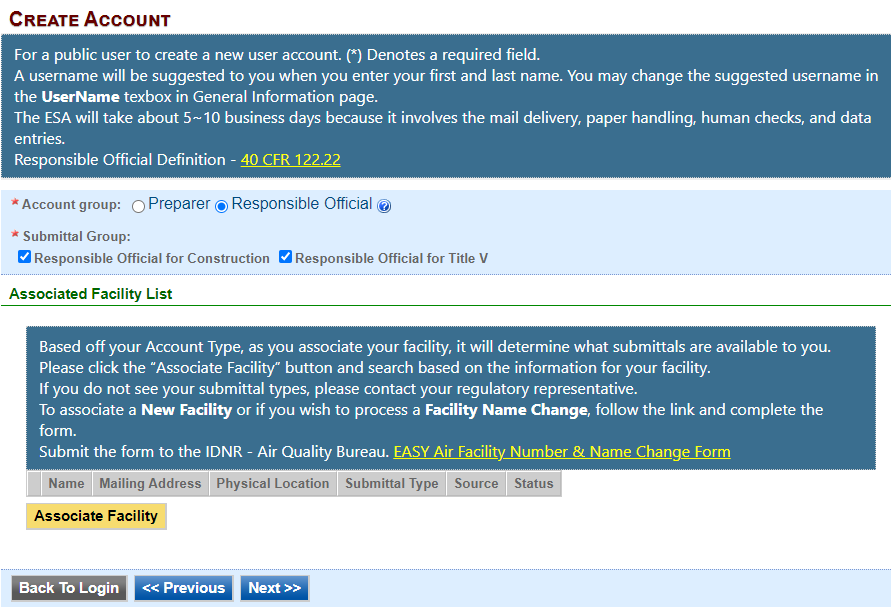 Figure  - Associate FacilityFigure 6 (below) displays on top of Figure 5. When associating a facility, the user can search the facility based on Facility Name, Address or Facility Number. Enter the search criteria and click the “Search” button.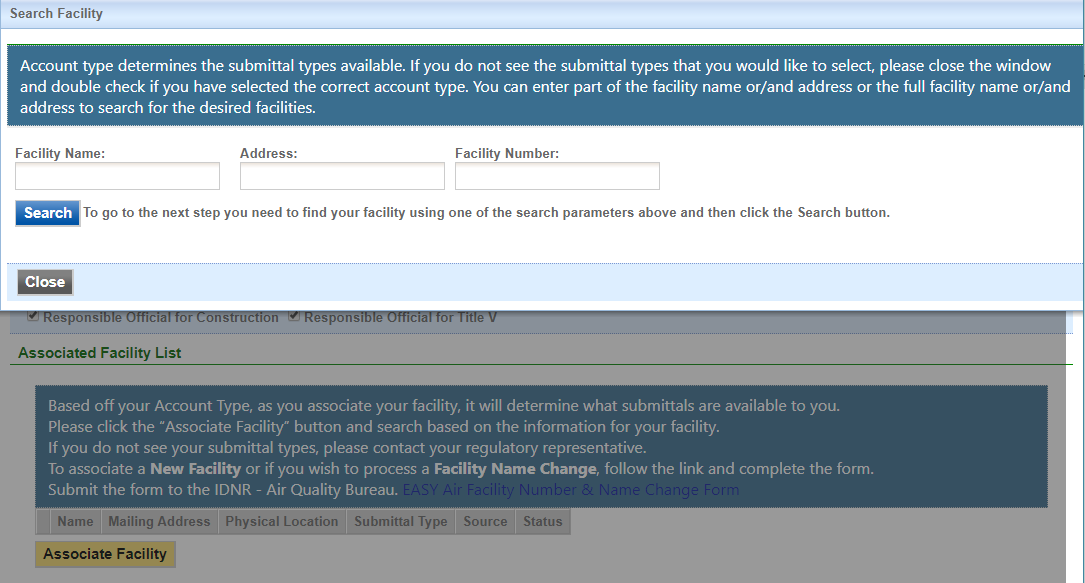 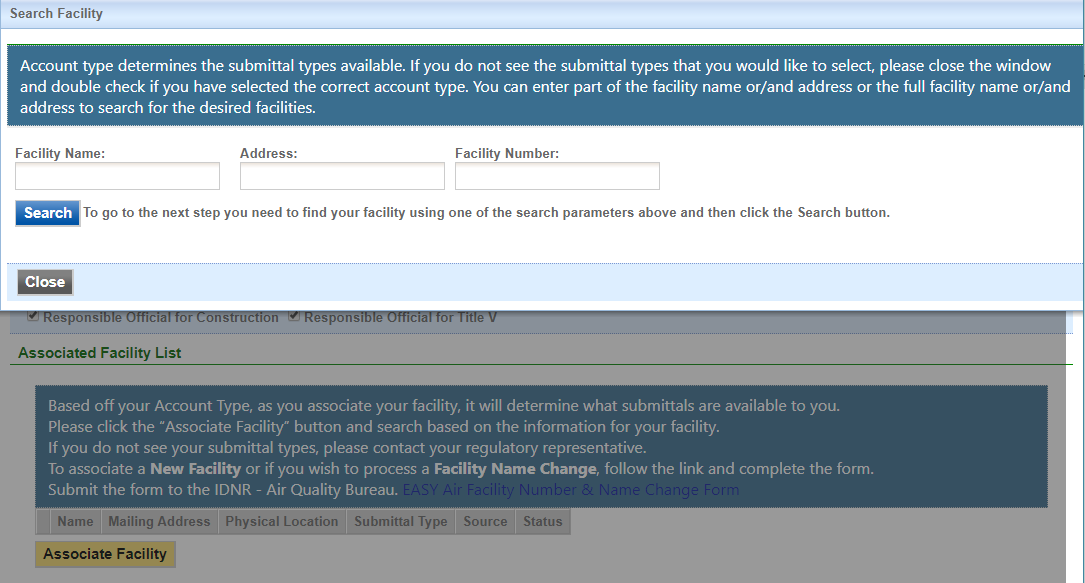 Figure  - Associate Facility SearchIf your search returns no facilities, Figure 7 indicates the result and informs the user to contact the Iowa DNR Air Quality Bureau.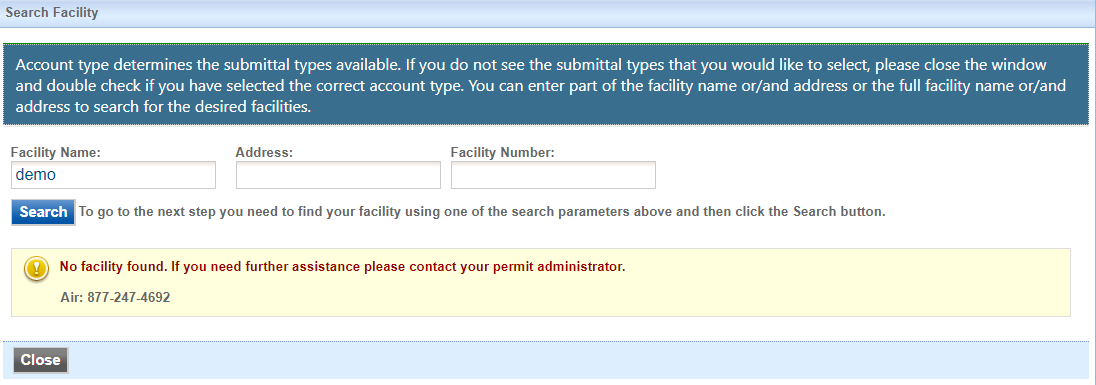 Figure  - Associate Facility Search - No Facilities FoundIowa EASY AIR will retrieve facility list from IOWA DNR’s State Facility Database (Figure 8).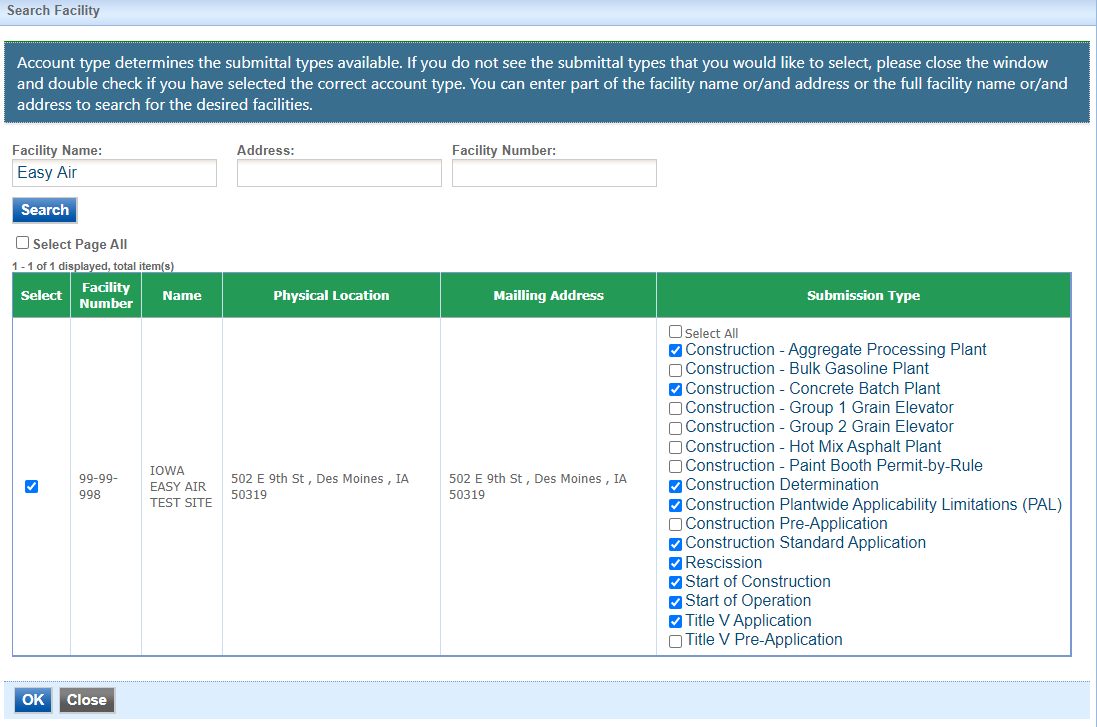 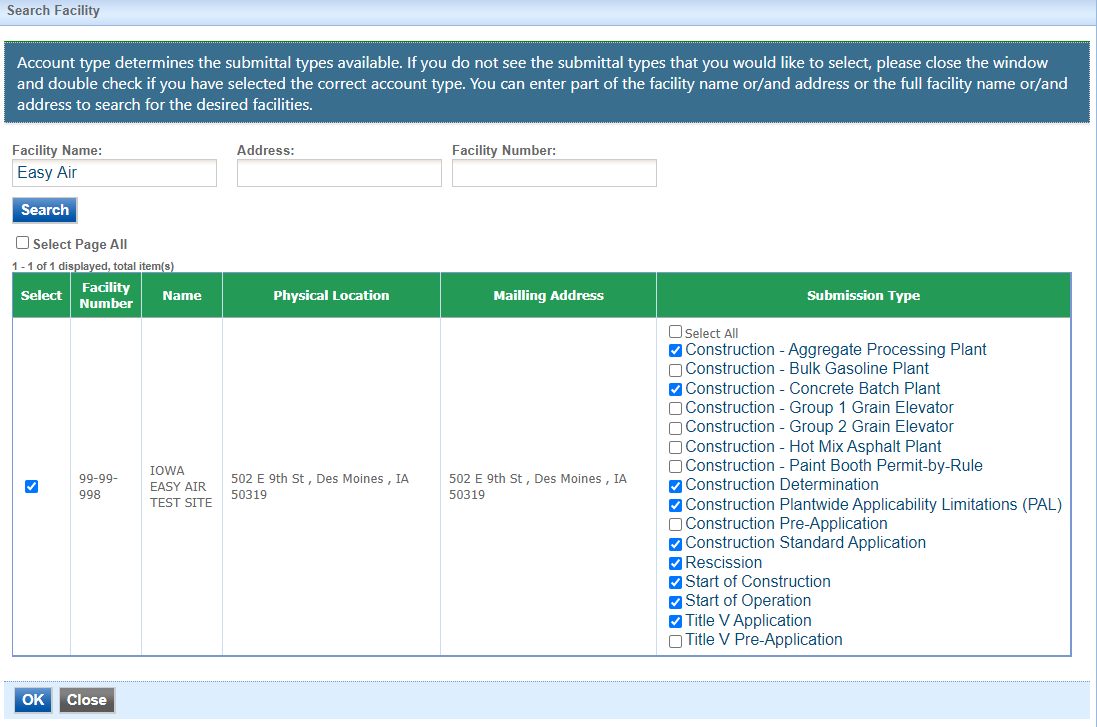 Figure  - Select Facility from Facility ListUse the checkboxes to identify the facilities and types of applications (submissions) the RO will submit.When all facilities and submission types have been selected, click the “OK” button. A confirmation window will appear at the top of the screen, click “OK.” Figure 8 will appear again, scroll to the bottom of the screen and click the “Close” button.After clicking the "Close" button, the user will be returned to Figure 5, but will also show the facilities and permit submission types that were selected.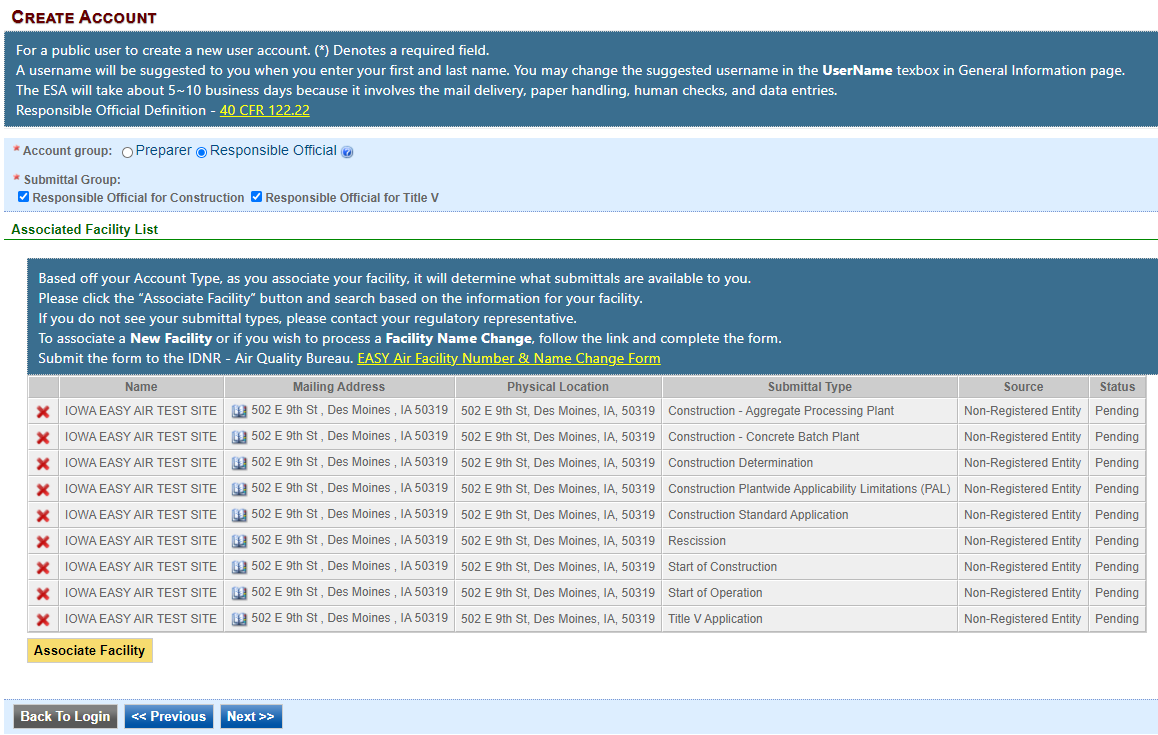 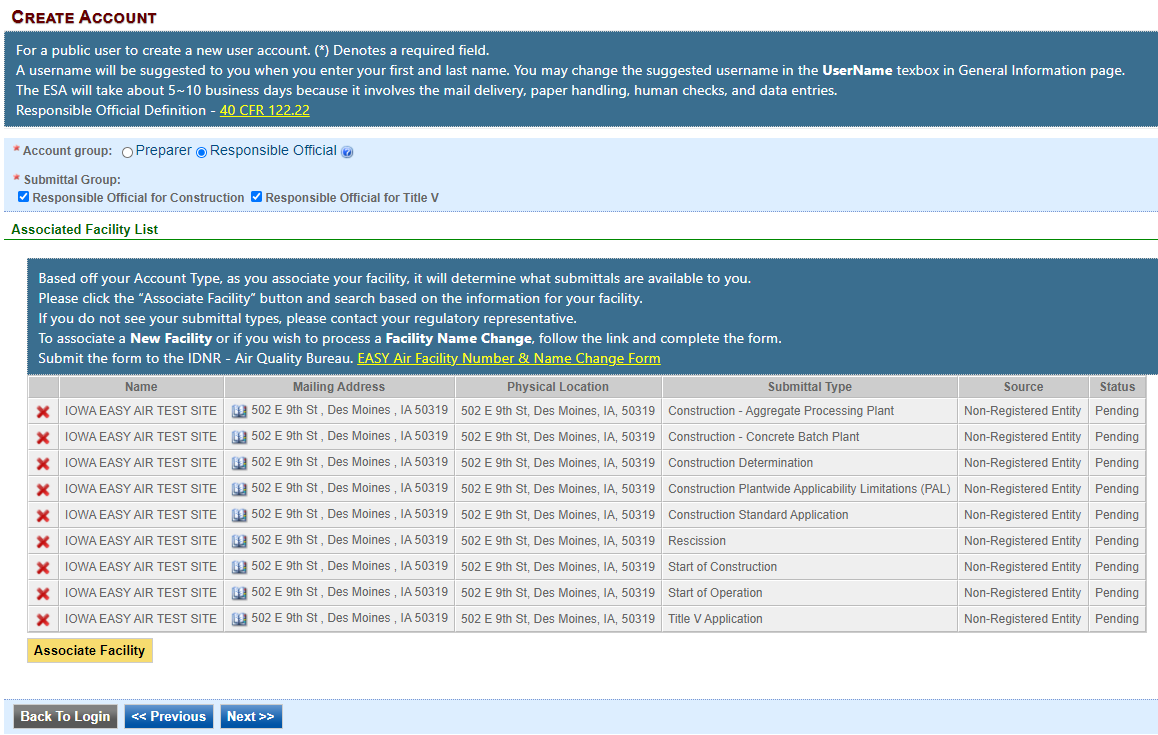 Figure 9 - Select Facility from Facility ListClick the “Next>>” button to continue the registration process in Section 2.4.Select and answer Security QuestionsThe RO must assign answers to five security questions (Figure 10). These are required as part of the Certification process to submit a permit application through Iowa EASY Air. Click on “Next>>” when complete. The questions and answers may be changed in the user's profile page within EASY Air back in Figure 3.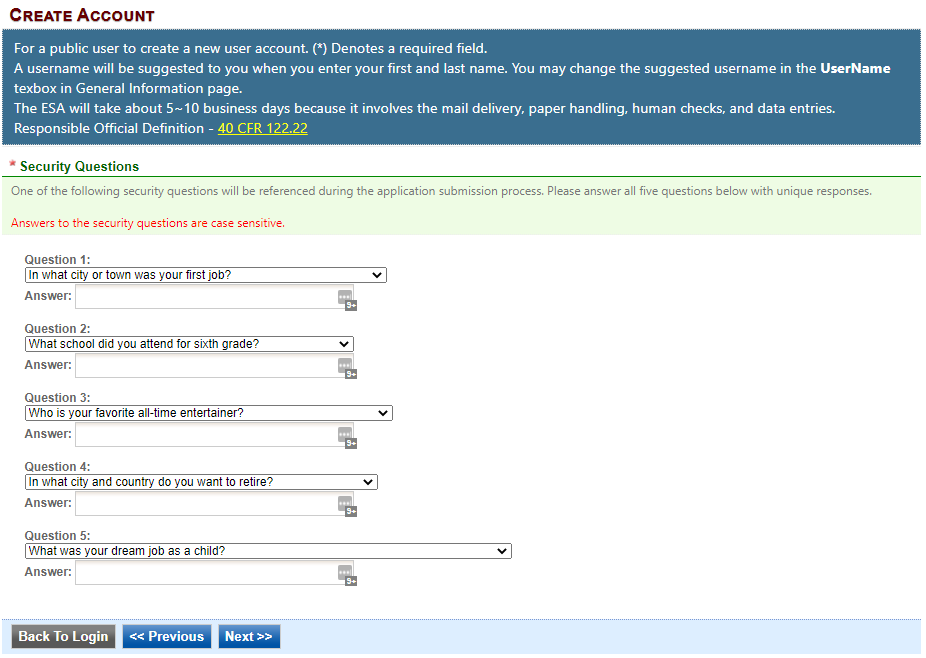 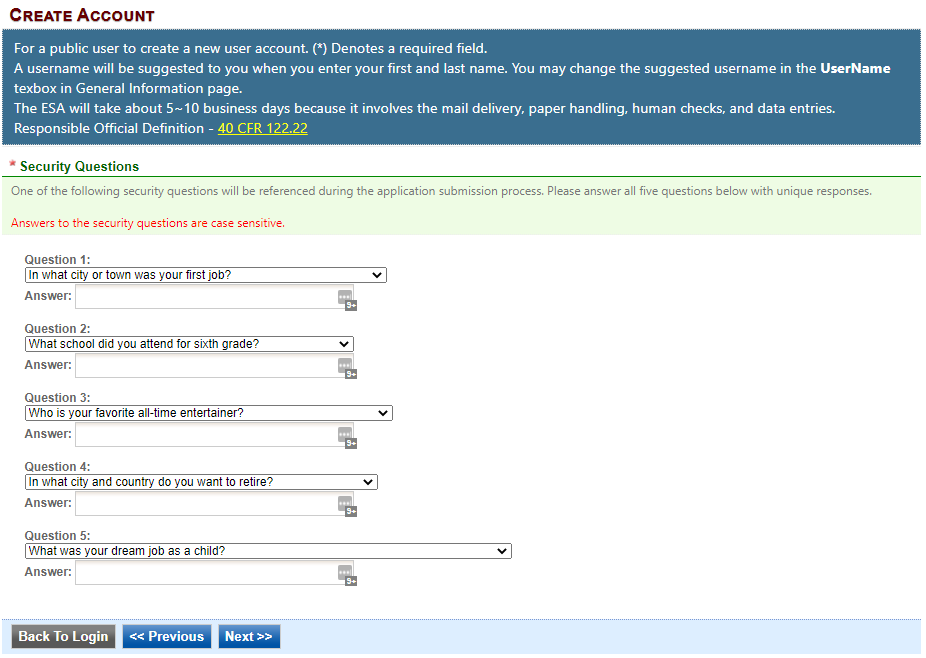 Figure  - Security QuestionsPass Picture VerificationEnter the characters you see in Figure 11 (case sensitive). The characters are drawn so that it is possible for a person to recognize them, but very difficult for a program to. This helps us prevent automated programs from creating large numbers of accounts and sending spam. Click on “Create Account.” You will receive an email with a temporary password to log in to EASY Air (Section 2.7, Figure 18).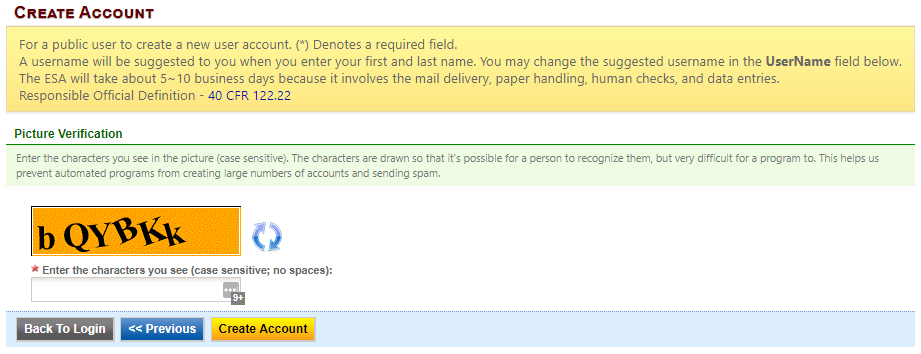 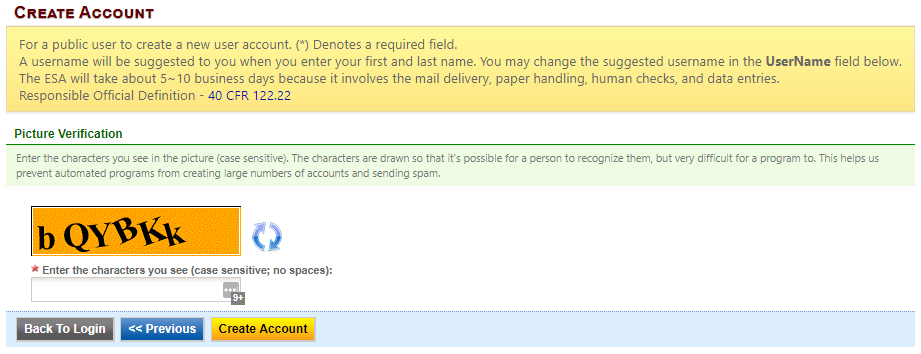 Figure  - Picture VerificationSelect Identify Proofing OptionThere are two types of user Identity Proofing in Iowa EASY Air shown in Figure 12. The e-Verify option uses a 3rd party identity verification company that is also used with submitting electronic records directly to the U.S. Environmental Protection Agency (EPA). The other method is by a paper Signature Agreement Form, validated by the Iowa DNR Air Quality Bureau. Both options are explained below.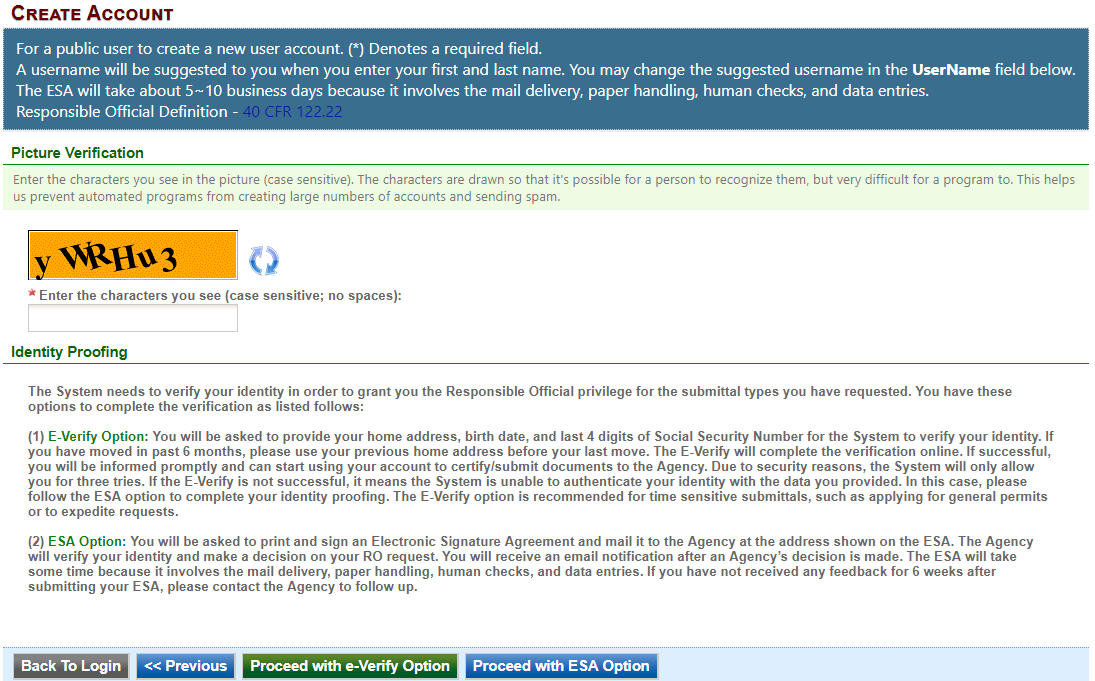 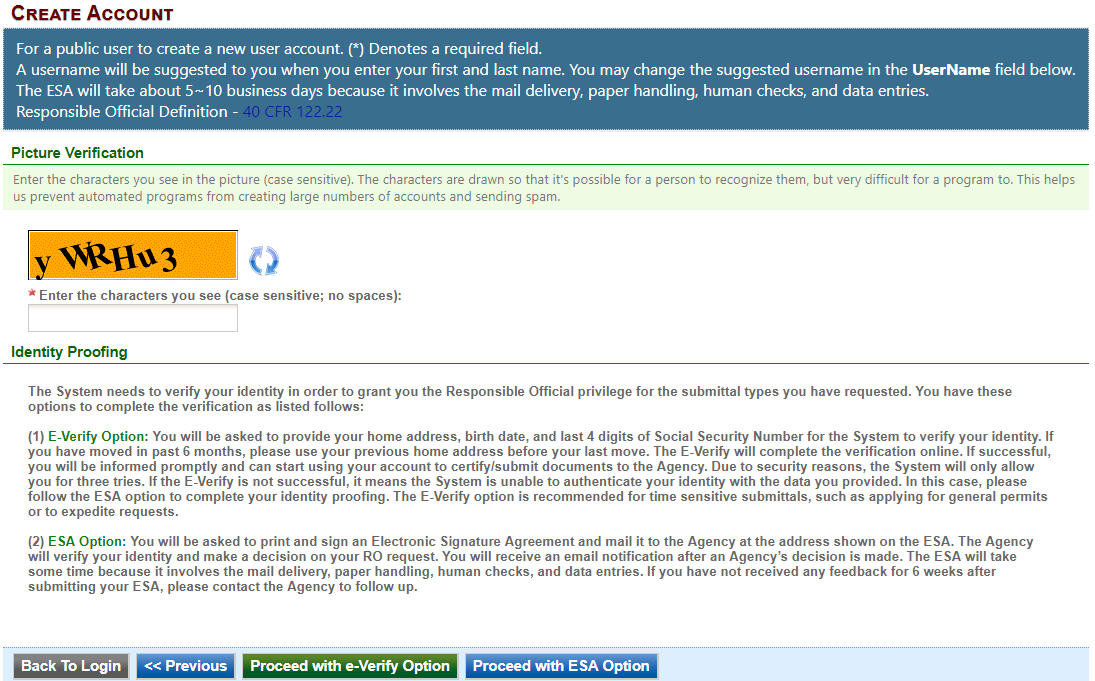 Figure  - User Verification Optionse-Verify OptionClick on the green “Proceed with e-Verify Option” button in Figure 12 to launch the connection to LexisNexis. Follow the instructions on screen to enter the validation information shown in Figure 13. Select the “Continue Registration Process” button when all information is completed.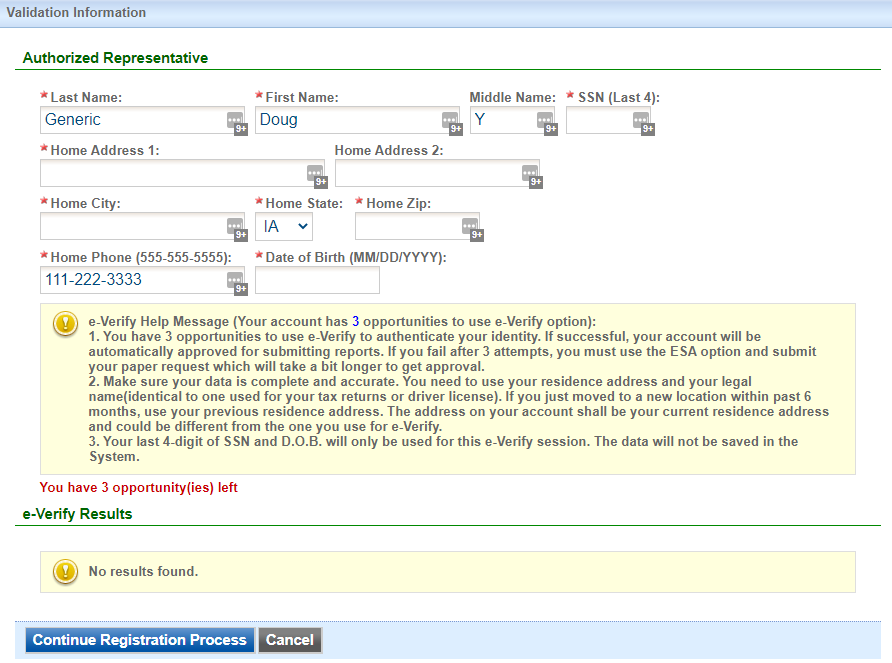 Figure  - e-Verify Option - Enter User InformationIf the user passes all of the validation checks in the e-Verification process, click the “Save Profile Info” button to complete the verification. See Figure 14 for successful e-Verification in the User Account information.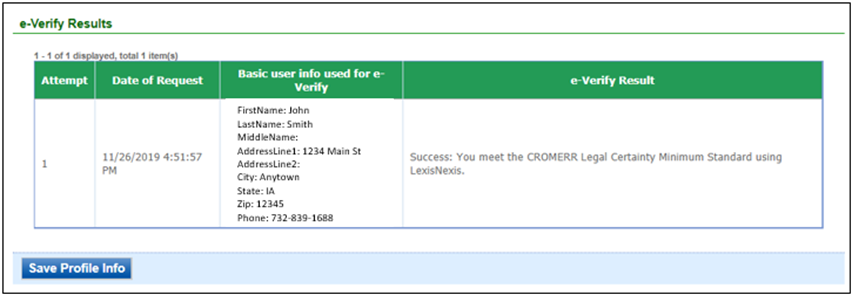 Figure  - e-Verify SuccessfulThe e-Verify process makes all of your facilities and application (submittal) types active.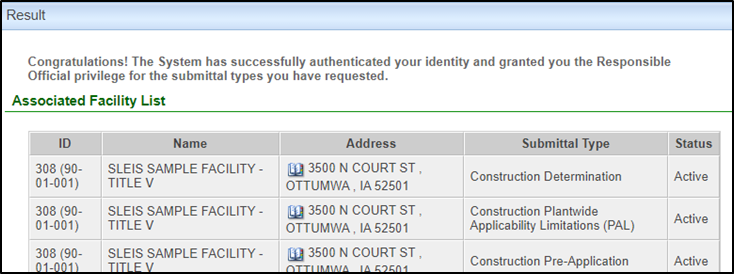 Figure 15 - e-Verify CompletedIn the event that the eVerify option is unsuccessful (Figure 16) the user will be prompted to complete their account creation by using the Electronic Subscriber Agreement option shown in Figure 12.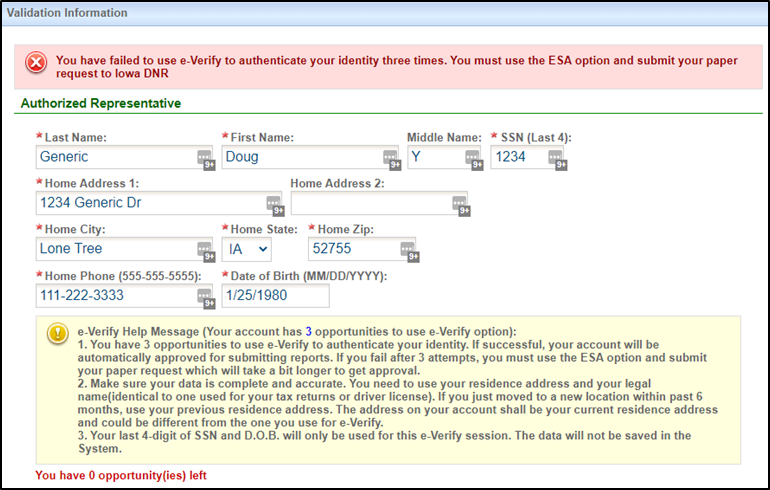 Figure  - e-Verify UnsuccessfulElectronic Signature Agreement (ESA) OptionClick on the blue “Proceed with ESA Option” button in Figure 12. This completes the Create Account process and presents Figure 17 to the user. The RO user can click the “Print the Subscriber Agreement” button to print to a printer or save as a PDF for Signature and mailing the ESA to the Air Quality Bureau.Then click the “Back to Login” button to sign into Iowa EASY Air.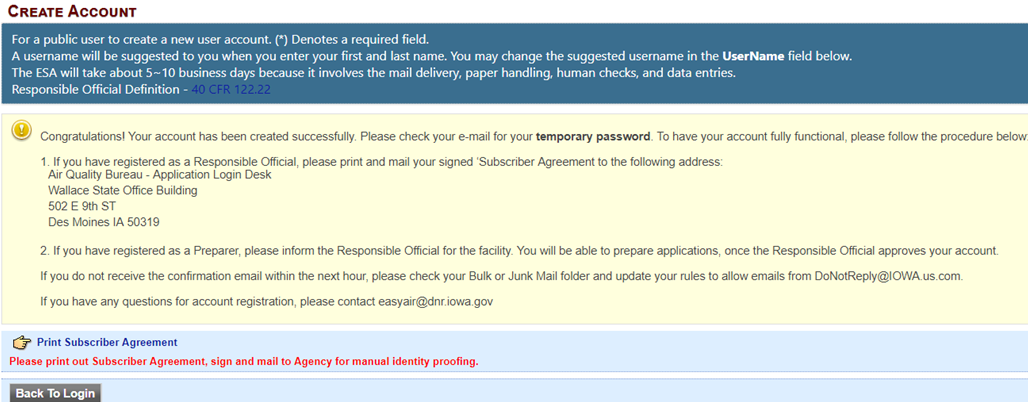 Figure  - Electronic Signature Agreement (ESA) OptionReceive email confirmation from Iowa EASY AirSoon after you have successfully registered, you will receive an e-mail (Figure 18) from Iowa DNR that includes your Iowa EASY Air temporary password. This user ID and password are used one time to log into the Iowa EASY Air system for the first time.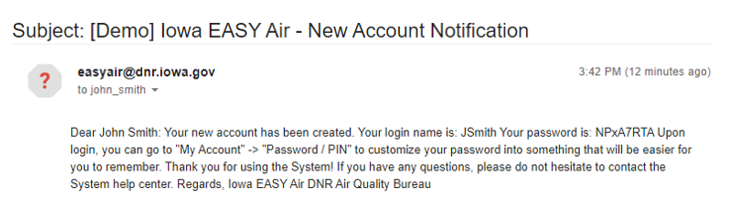 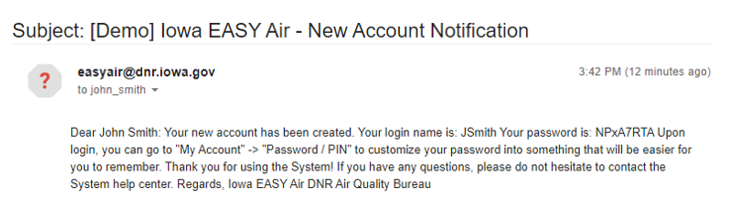 Figure  - Account Confirmation EmailAccess Your Account InformationTo view or make changes to your account information, log into Iowa EASY AIR (see Figure 1). Then click on the “My Account” tab (Figure 19). This page should be used to keep your Iowa EASY AIR account information up-to-date and change your password and manage your security questions. Users registered as a RO can use this section to request resetting their PIN. Figure 20 displays the information when the RO has successfully completed the e-Verify process.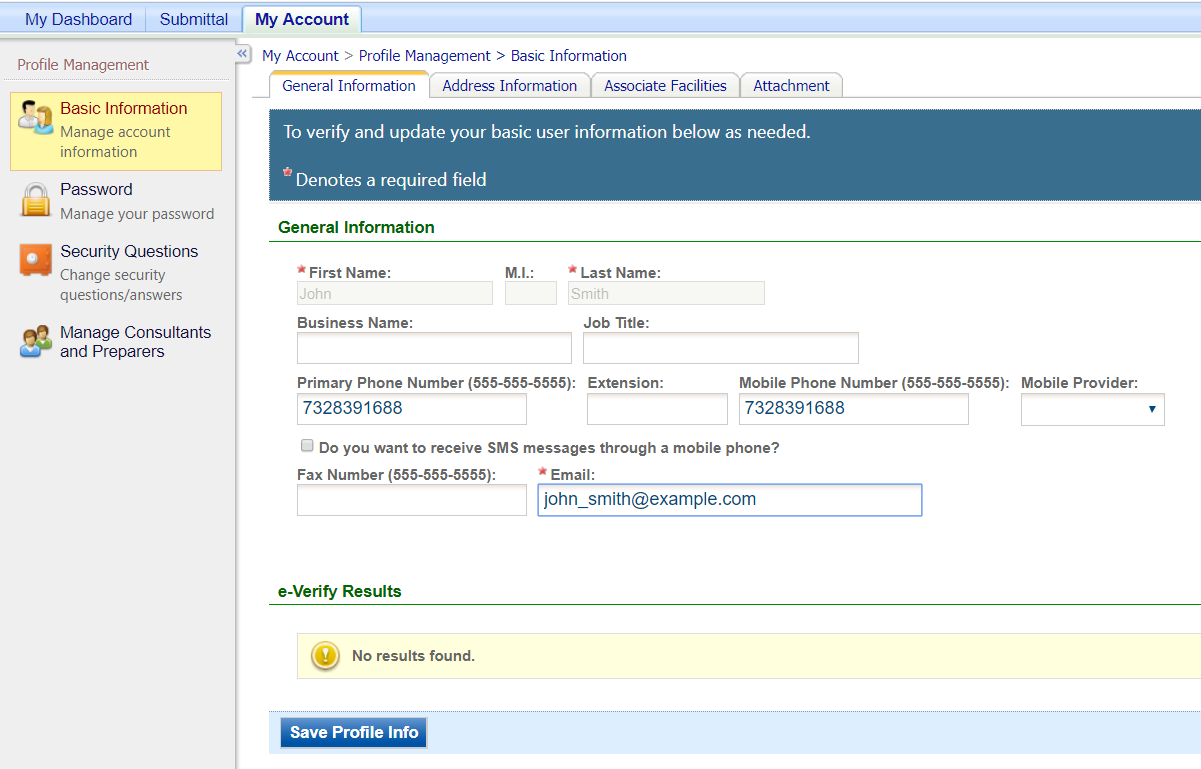 Figure  - Access “My Account”If you successfully e-Verified your account, the bottom section of the Basic Information screen will show the success information (Figure 20). If you used the ESA method, the section will indicate "No results found."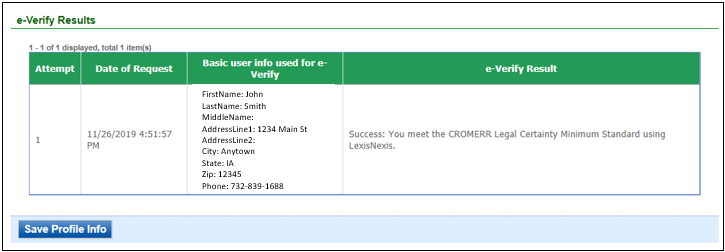 Figure  - Successful e-Verify ResultsRequest a New Facility Number or Process a Facility ChangeWhen adding facilities to an applicant's user account (see Figure 5), either during new account creation (Section 2) or managing an existing account (Section 3), there are times when the search function does not return any records. One of the possibilities for this is that the facility does not exist in the database.This may be due to a couple of reasons:The application is for a facility that is new or construction is planned in the future. It may be that the facility exists but has never had any permitting done and therefore also does not exist in the database.The facility has undergone an ownership change and the new name has not been entered in the database. In both of these cases, the applicant will either need to request a facility number for the “new” facility, or request a facility name change.When this occurs, the applicant should download the Iowa EASY Air Facility Number & Name Change Form (DNR Form 542-1056, shown in Section 5, for display only) from the Air Quality Bureau's EAirServices webpage or from within the Iowa EASY Air application.If you have questions, please call the Iowa EASY Air Helpdesk
at (515) 725-9569 or (515) 204-3749.Or, send an email to easyair@dnr.iowa.govFacility Number & Name Change Form (for display only)EASY Air Facility Number & Name Change Form*Required FieldComplete this form electronically (no hard copies). Save the original file.Please do not print and scan this form. Instead, E-Mail the completed original form to: EASY Air Number & Facility Change (easyair_fn@dnr.iowa.gov).Form InstructionsThis form is used to request the following:New Facility NumberTemporary Facility NumberProcess a Name Change for an Existing FacilityHow to complete this form:Navigation: Use the Down Arrow key or Tab key to move through the fields.Enter the date of your request.Complete the contact information section.Check one the following changes: a. New Facility Number, b. Temporary Facility Number, or c. Facility Name Change. Note: b. Temporary Facility Number should only be selected for determination requests associated with a planned facility. Identify if the plant is Portable: Yes or No. If Yes, skip fields 6-9 below.Use this field to provide details about the request, such as the source of information. For example, “This is a new facility that is planned to begin construction on [Insert Date]”, or "Our company is looking at expanding sometime in the future" or "The facility name has changed due to an ownership change that became effective on [Insert Date]."Provide the new facility name. For a name change, enter the new name.6.-8. Provide the physical address for the proposed construction site or existing facility.Provide the name of the county where the facility will be or is currently located.Provide the facility number and facility name for any facilities this company owns and/or operates within 5 miles of the facility identified in items 5 through 9, or items 11 & 12.Your requested Facility Number will be emailed to you.If requesting a facility name or ownership change:Enter the existing facility number.Enter the existing facility name.How to handle this form:Complete this form electronically (no hard copies). Save the original file, use any file name for your records.Please do not print and scan this form. Instead, E-mail the completed form to: EASY Air Number & Facility Change (easyair_fn@dnr.iowa.gov).On the e-mail subject line, indicate the type of facility change requested.E-mail questions regarding the status of your request to the email address above.User TypeAccount PrivilegesResponsible Official (RO)Will be issued a PIN once their account privileges are approved by IOWA DNRCertify and submit an electronic data entry form in Iowa EASY AirManage Preparers and ConsultantsView and prepare an electronic data entry form in Iowa EASY AirView submitted data in Iowa EASY AirKeep track of the status of submitted recordsPreparerView and prepare an electronic data entry form in Iowa EASY AirView submitted data in Iowa EASY AirKeep track of the status of submitted recordsA Facility Number (also called a Plant Number) is used to identify facilities across different Air Quality programs by county location. This number will be in the format of XX-YY-ZZZ, where XX the 2-digit County Number, YY is the 2-digit City Number within the County and ZZZ is the 3-digit count of facilities within the City. Portable Plants are given a PP-ZZZ-000 number. This number is generated and assigned by the DNR.DNR Records Center ONLYDNR Records Center ONLYDNR Records Center ONLYDNR Records Center ONLYA Facility Number (also called a Plant Number) is used to identify facilities across different Air Quality programs by county location. This number will be in the format of XX-YY-ZZZ, where XX the 2-digit County Number, YY is the 2-digit City Number within the County and ZZZ is the 3-digit count of facilities within the City. Portable Plants are given a PP-ZZZ-000 number. This number is generated and assigned by the DNR.R. Series/Initials:CON 10-1 /      CON 10-1 /      A Facility Number (also called a Plant Number) is used to identify facilities across different Air Quality programs by county location. This number will be in the format of XX-YY-ZZZ, where XX the 2-digit County Number, YY is the 2-digit City Number within the County and ZZZ is the 3-digit count of facilities within the City. Portable Plants are given a PP-ZZZ-000 number. This number is generated and assigned by the DNR.Facility Number:A Facility Number (also called a Plant Number) is used to identify facilities across different Air Quality programs by county location. This number will be in the format of XX-YY-ZZZ, where XX the 2-digit County Number, YY is the 2-digit City Number within the County and ZZZ is the 3-digit count of facilities within the City. Portable Plants are given a PP-ZZZ-000 number. This number is generated and assigned by the DNR.WK ACT/ Doc Code:WK ACT/ Doc Code:MS / CLA Facility Number (also called a Plant Number) is used to identify facilities across different Air Quality programs by county location. This number will be in the format of XX-YY-ZZZ, where XX the 2-digit County Number, YY is the 2-digit City Number within the County and ZZZ is the 3-digit count of facilities within the City. Portable Plants are given a PP-ZZZ-000 number. This number is generated and assigned by the DNR.*1. Request Date: *1. Request Date: *1. Request Date: *1. Request Date: *1. Request Date: *1. Request Date: *2. Contact Information:*2. Contact Information:*2. Contact Information:*2. Contact Information:*2. Contact Information:*2. Contact Information:*2. Contact Information:*2. Contact Information:*2. Contact Information:*2. Contact Information:*2. Contact Information:*2. Contact Information:*2. Contact Information:*2. Contact Information:*2. Contact Information:*2. Contact Information:*2. Contact Information:*2. Contact Information:*2. Contact Information:*2. Contact Information:*2. Contact Information:*2. Contact Information:*2. Contact Information:*2. Contact Information:*2. Contact Information:*2. Contact Information:First Name:Last Name:Last Name:Last Name:Last Name:Position Title:Position Title:Mailing Address:Mailing Address:Mailing Address:Mailing Address:City Name:State:Zip Code:Zip Code:Zip Code:Phone Number:Phone Number:Phone Number:E-Mail Address:E-Mail Address:E-Mail Address:E-Mail Address:E-Mail Address:*3. Facility Number Request: Is Facility Portable?  Yes   No*3. Facility Number Request: Is Facility Portable?  Yes   No*3. Facility Number Request: Is Facility Portable?  Yes   No*3. Facility Number Request: Is Facility Portable?  Yes   No*3. Facility Number Request: Is Facility Portable?  Yes   No*3. Facility Number Request: Is Facility Portable?  Yes   No*3. Facility Number Request: Is Facility Portable?  Yes   No*3. Facility Number Request: Is Facility Portable?  Yes   No*3. Facility Number Request: Is Facility Portable?  Yes   No*3. Facility Number Request: Is Facility Portable?  Yes   No*3. Facility Number Request: Is Facility Portable?  Yes   No*3. Facility Number Request: Is Facility Portable?  Yes   No*3. Facility Number Request: Is Facility Portable?  Yes   No*3. Facility Number Request: Is Facility Portable?  Yes   No*3. Facility Number Request: Is Facility Portable?  Yes   No*3. Facility Number Request: Is Facility Portable?  Yes   No*3. Facility Number Request: Is Facility Portable?  Yes   No*3. Facility Number Request: Is Facility Portable?  Yes   No*3. Facility Number Request: Is Facility Portable?  Yes   No*3. Facility Number Request: Is Facility Portable?  Yes   No*3. Facility Number Request: Is Facility Portable?  Yes   NoChoose one (a, b, c) from belowChoose one (a, b, c) from belowChoose one (a, b, c) from belowChoose one (a, b, c) from belowChoose one (a, b, c) from below a. New Facility Number a. New Facility Number a. New Facility Number a. New Facility Number a. New Facility Number a. New Facility Number a. New Facility Number a. New Facility Number a. New Facility Number a. New Facility Number b. Temporary Facility Number b. Temporary Facility Number b. Temporary Facility Number b. Temporary Facility Number b. Temporary Facility Number b. Temporary Facility Number b. Temporary Facility Number b. Temporary Facility Number b. Temporary Facility Number b. Temporary Facility Number b. Temporary Facility Number b. Temporary Facility Number b. Temporary Facility Number c. Facility Name Change c. Facility Name Change c. Facility Name Change*4. Comments: (Limited to 150 characters)*4. Comments: (Limited to 150 characters)*4. Comments: (Limited to 150 characters)*4. Comments: (Limited to 150 characters)*4. Comments: (Limited to 150 characters)*4. Comments: (Limited to 150 characters)*4. Comments: (Limited to 150 characters)*4. Comments: (Limited to 150 characters)*4. Comments: (Limited to 150 characters)*4. Comments: (Limited to 150 characters)*4. Comments: (Limited to 150 characters)*4. Comments: (Limited to 150 characters)*4. Comments: (Limited to 150 characters)*4. Comments: (Limited to 150 characters)*4. Comments: (Limited to 150 characters)*4. Comments: (Limited to 150 characters)*4. Comments: (Limited to 150 characters)*4. Comments: (Limited to 150 characters)*4. Comments: (Limited to 150 characters)*4. Comments: (Limited to 150 characters)*4. Comments: (Limited to 150 characters)*4. Comments: (Limited to 150 characters)*4. Comments: (Limited to 150 characters)*4. Comments: (Limited to 150 characters)*4. Comments: (Limited to 150 characters)*4. Comments: (Limited to 150 characters)*5. New Facility Name: *5. New Facility Name: *5. New Facility Name: *5. New Facility Name: *5. New Facility Name: *5. New Facility Name: *5. New Facility Name: *6. New or Existing (for Facility Name Change) Equipment Address:*6. New or Existing (for Facility Name Change) Equipment Address:*6. New or Existing (for Facility Name Change) Equipment Address:*6. New or Existing (for Facility Name Change) Equipment Address:*6. New or Existing (for Facility Name Change) Equipment Address:*6. New or Existing (for Facility Name Change) Equipment Address:*6. New or Existing (for Facility Name Change) Equipment Address:*6. New or Existing (for Facility Name Change) Equipment Address:*6. New or Existing (for Facility Name Change) Equipment Address:*6. New or Existing (for Facility Name Change) Equipment Address:*6. New or Existing (for Facility Name Change) Equipment Address:*6. New or Existing (for Facility Name Change) Equipment Address:*6. New or Existing (for Facility Name Change) Equipment Address:*6. New or Existing (for Facility Name Change) Equipment Address:*6. New or Existing (for Facility Name Change) Equipment Address:*6. New or Existing (for Facility Name Change) Equipment Address:*6. New or Existing (for Facility Name Change) Equipment Address:*6. New or Existing (for Facility Name Change) Equipment Address:*6. New or Existing (for Facility Name Change) Equipment Address:*6. New or Existing (for Facility Name Change) Equipment Address:*6. New or Existing (for Facility Name Change) Equipment Address:*6. New or Existing (for Facility Name Change) Equipment Address:*6. New or Existing (for Facility Name Change) Equipment Address:*6. New or Existing (for Facility Name Change) Equipment Address:*6. New or Existing (for Facility Name Change) Equipment Address:*6. New or Existing (for Facility Name Change) Equipment Address:*7. Facility City: *7. Facility City: *7. Facility City: *7. Facility City: *7. Facility City: *8. Zip Code: *8. Zip Code: *8. Zip Code: *8. Zip Code: *8. Zip Code: *9. County: *9. County: 10. Identify any facilities, within five miles of the permitted facility, that this company owns and/or operates (include Facility number and name):10. Identify any facilities, within five miles of the permitted facility, that this company owns and/or operates (include Facility number and name):10. Identify any facilities, within five miles of the permitted facility, that this company owns and/or operates (include Facility number and name):10. Identify any facilities, within five miles of the permitted facility, that this company owns and/or operates (include Facility number and name):10. Identify any facilities, within five miles of the permitted facility, that this company owns and/or operates (include Facility number and name):10. Identify any facilities, within five miles of the permitted facility, that this company owns and/or operates (include Facility number and name):10. Identify any facilities, within five miles of the permitted facility, that this company owns and/or operates (include Facility number and name):10. Identify any facilities, within five miles of the permitted facility, that this company owns and/or operates (include Facility number and name):10. Identify any facilities, within five miles of the permitted facility, that this company owns and/or operates (include Facility number and name):10. Identify any facilities, within five miles of the permitted facility, that this company owns and/or operates (include Facility number and name):10. Identify any facilities, within five miles of the permitted facility, that this company owns and/or operates (include Facility number and name):10. Identify any facilities, within five miles of the permitted facility, that this company owns and/or operates (include Facility number and name):10. Identify any facilities, within five miles of the permitted facility, that this company owns and/or operates (include Facility number and name):10. Identify any facilities, within five miles of the permitted facility, that this company owns and/or operates (include Facility number and name):10. Identify any facilities, within five miles of the permitted facility, that this company owns and/or operates (include Facility number and name):10. Identify any facilities, within five miles of the permitted facility, that this company owns and/or operates (include Facility number and name):10. Identify any facilities, within five miles of the permitted facility, that this company owns and/or operates (include Facility number and name):10. Identify any facilities, within five miles of the permitted facility, that this company owns and/or operates (include Facility number and name):10. Identify any facilities, within five miles of the permitted facility, that this company owns and/or operates (include Facility number and name):10. Identify any facilities, within five miles of the permitted facility, that this company owns and/or operates (include Facility number and name):10. Identify any facilities, within five miles of the permitted facility, that this company owns and/or operates (include Facility number and name):10. Identify any facilities, within five miles of the permitted facility, that this company owns and/or operates (include Facility number and name):10. Identify any facilities, within five miles of the permitted facility, that this company owns and/or operates (include Facility number and name):10. Identify any facilities, within five miles of the permitted facility, that this company owns and/or operates (include Facility number and name):10. Identify any facilities, within five miles of the permitted facility, that this company owns and/or operates (include Facility number and name):10. Identify any facilities, within five miles of the permitted facility, that this company owns and/or operates (include Facility number and name):Facility No & NameFacility No & NameFacility No & NameFacility No & NameFacility No & NameFacility No & NameFacility No & NameFacility No & NameFacility No & NameFacility No & NameFacility No & NameFacility No & NameFacility No & NameFacility No & NameFacility No & NameFacility No & NameFacility No & NameFacility No & NameFacility No & NameFacility No & NameFacility No & NameFacility No & NameFacility No & NamePlease enter information for existing facility if requesting a Facility Name ChangePlease enter information for existing facility if requesting a Facility Name ChangePlease enter information for existing facility if requesting a Facility Name ChangePlease enter information for existing facility if requesting a Facility Name ChangePlease enter information for existing facility if requesting a Facility Name ChangePlease enter information for existing facility if requesting a Facility Name ChangePlease enter information for existing facility if requesting a Facility Name ChangePlease enter information for existing facility if requesting a Facility Name ChangePlease enter information for existing facility if requesting a Facility Name ChangePlease enter information for existing facility if requesting a Facility Name ChangePlease enter information for existing facility if requesting a Facility Name ChangePlease enter information for existing facility if requesting a Facility Name ChangePlease enter information for existing facility if requesting a Facility Name ChangePlease enter information for existing facility if requesting a Facility Name ChangePlease enter information for existing facility if requesting a Facility Name ChangePlease enter information for existing facility if requesting a Facility Name ChangePlease enter information for existing facility if requesting a Facility Name ChangePlease enter information for existing facility if requesting a Facility Name ChangePlease enter information for existing facility if requesting a Facility Name ChangePlease enter information for existing facility if requesting a Facility Name ChangePlease enter information for existing facility if requesting a Facility Name ChangePlease enter information for existing facility if requesting a Facility Name ChangePlease enter information for existing facility if requesting a Facility Name ChangePlease enter information for existing facility if requesting a Facility Name ChangePlease enter information for existing facility if requesting a Facility Name ChangePlease enter information for existing facility if requesting a Facility Name Change11. Existing Facility Number (user format shown):11. Existing Facility Number (user format shown):11. Existing Facility Number (user format shown):11. Existing Facility Number (user format shown):11. Existing Facility Number (user format shown):11. Existing Facility Number (user format shown):11. Existing Facility Number (user format shown):11. Existing Facility Number (user format shown):11. Existing Facility Number (user format shown):11. Existing Facility Number (user format shown):11. Existing Facility Number (user format shown):11. Existing Facility Number (user format shown):11. Existing Facility Number (user format shown):11. Existing Facility Number (user format shown):12. Existing Facility Name: 12. Existing Facility Name: 12. Existing Facility Name: 12. Existing Facility Name: 12. Existing Facility Name: 12. Existing Facility Name: 12. Existing Facility Name: 12. Existing Facility Name: DNR RECORDS CENTER ONLYDNR RECORDS CENTER ONLYDNR RECORDS CENTER ONLYDNR RECORDS CENTER ONLYDNR RECORDS CENTER ONLYNew Facility Number: Field Office Number:Request Completion Date:Request Completion Date:Records Updated by:EASY Air Updated by: